Ananyev OleksandrExperience:Position applied for: Chief OfficerDate of birth: 15.09.1986 (age: 31)Citizenship: UkraineResidence permit in Ukraine: YesCountry of residence: UkraineCity of residence: KhersonContact Tel. No: +38 (050) 513-63-06 / +38 (055) 246-96-15E-Mail: ananyev-cap@mail.ruU.S. visa: NoE.U. visa: NoUkrainian biometric international passport: Not specifiedDate available from: 20.10.2014English knowledge: GoodMinimum salary: 3000 $ per month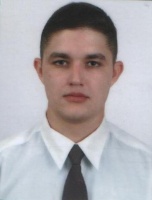 PositionFrom / ToVessel nameVessel typeDWTMEBHPFlagShipownerCrewingChief Officer02.02.2014-07.07.2014Volgo-Balt 242General Cargo4200Shkoda x 2-MoldovaSea Logistic Intrnational LTDEurobalk (Odessa)